РЕСПУБЛИКА БЕЛАРУСЬ                                  ┌─────────────────────────┐             ПАСПОРТ              │                         │       воинского захоронения      │                         │     (захоронения жертв войн)     │        1123│                                  └─────────────────────────┘                                        (учетный номер)Место и дата захоронения: Минская область, Минский район, Крупицкий сельсовет, д.Аннополь,1944год                                          (область, район, город, сельсовет, населенный пункт, число, месяц, год)2. Вид захоронения: братская могила3. Охранная зона (границы захоронения): 10х15м4. Краткое описание захоронения и его состояние: мемориал. Лежачая скульптура воина высотой 6м. Железобетонная стела высотой 10м. На стеле укреплены мемориальные доски с именами погибших. Памятник открыт в 1974г. Скульпторы – Ю.Поляков м Г.Муромцев. Состояние хорошее.___________________________________________________________________________5. Количество захороненных:6. Персональные сведения о захороненных:7. Кто осуществляет уход за захоронением: Крупицкий сельисполком, ОАО «РАПС», ГУО «Крупицкая средняя школа» ___________________________________________________________________________10. Дополнительная информация ________________________________________________________________________________________________________________________ВсегоВсегоВсегоВ том числе по категориямВ том числе по категориямВ том числе по категориямВ том числе по категориямВ том числе по категориямВ том числе по категориямВ том числе по категориямВ том числе по категориямИз нихИз нихПриме-
чаниеВсегоВсегоВсеговоеннослужащихвоеннослужащихучастников сопротивленияучастников сопротивлениявоеннопленныхвоеннопленныхжертв войнжертв войнИз нихИз нихПриме-
чаниеВсегоВсегоВсегоизве-
стныхнеиз-
вест-
ныхизве-
стныхнеиз-
вест-
ныхизве-
стныхнеиз-
вест-
ныхизве-
стныхнеиз-
вест-
ныхизве-
стныхнеиз-
вест-
ныхПриме-
чание85858576180000841N
п/пВоинское званиеФамилияСобственное имяОтчество (если таковое имеется)Дата рожденияДата гибели или смертиМесто первичного захороненияМесто службыМесто рождения и призываСержантАБАКУТОВФИЛИППАНДРЕЕВИЧ19141944Д. АннопольПартизанАЛИЗАРЧИКПЕТРРОМАНОВИЧ19231944Д. АннопольЕфрейторБАРАНОВБАД. АннопольСт.сержантБАРАШОВСЕРГЕЙСЕМЕНОВИЧ19071944Д. АннопольПартизанБОГДАНЧИКИВАНЮЛЬЯНОВИЧ1942Д. АннопольПартизанБОРТНИКАЛЕКСАНДРАЛЕКСАНДРОВИЧ1944Д. АннопольРядовойВАВИЛЬЧЕНКОВАСИЛИЙФЕДОРОВИЧД. АннопольЛейтенантВЕРЗИКОВИВАНСАМОЙЛОВИЧ1944Д. АннопольРядовойВОЙТЕХОВИЧСТАНИСЛАВАНТОНОВИЧ1944Д. АннопольРядовойВОЛКОВЛС1944Д. АннопольСержантГВОЗДЕВАЛЕКСЕЙФЕДОРОВИЧ19161944Д. АннопольРядовойГЛУХОВПВ19171944Д. АннопольСержантГРИШИНПЕ19171944Д. АннопольРядовойГРОМОВАЛЕКСАНДРКУЗЬМИЧ19011944Д. АннопольМл.сержантГУРЕЕВКОНСТАНТИНЯКОВЛЕВИЧ19041944Д. АннопольРядовойДОЛКАНОВАС1944Д. АннопольПартизанДУБИНА1944Д. АннопольРядовойДЬЯКОНОВАЛЕКСАНДРСТЕПАНОВИЧ19191944Д. АннопольРядовойЕРЕМЕЕНКОПАВЕЛНИКИФОРОВИЧ1944Д. АннопольРядовойЕРМОЛАЕВНИКОЛАЙВАСИЛЬЕВИЧ1944Д. АннопольСержантЗАГОРСКИХИВАНФЕДОРОВИЧ19251944Д. АннопольРядовойИВАНОВНИКОЛАЙИВАНОВИЧ19221944Д. АннопольРядовойИЩЕНКОГРИГОРИЙПЕТРОВИЧ19101944Д. АннопольРядовойКАЗАНЦЕВАНДРЕЙАЛЕКСЕЕВИЧ19241944Д. АннопольЕфрейторКАРАТАЕВНИКОЛАЙВАСИЛЬЕВИЧ19101944Д. АннопольРядовойКОВАЛЕВСКИЙВАСИЛИЙФОМИЧ19861944Д. АннопольРядовойКОКШАРОВАРАИСАВАСИЛЬЕВНА1944Д. АннопольРядовойКОНОВАЛОВАЛЕКСЕЙМИХАЙЛОВИЧ1944Д. АннопольРядовойКОПАРИКОВВАСИЛИЙФЕДОРОВИЧ19151944Д. АннопольРядовойКРЫЛОВИВАНИВАНОВИЧ1944Д. АннопольЕфрейторКРЫЛЬПАВЕЛАРХИПОВИЧ19061944Д. АннопольСержантКРЮЧКОВАЛЕКСАНДРВАСИЛЬЕВИЧ1944Д. АннопольРядовойКУЗНАХМЕТОВМУРЗАГУМАНОВИЧ19171944Д. АннопольПартизанКУЛИЧЕНКОЛЕОНИДВЛАДИМИРОВИЧ1943Д. АннопольСержантЛАТЫШЕВДМИТРИЙВАСИЛЬЕВИЧ19191944Д. АннопольРядовойЛЕМЕШУКНИКОЛАЙНИКИФОРОВИЧ19191944Д. АннопольСержантЛЕПИЕВТТД. АннопольСт.сержантЛИПЕНЬВ1944Д. АннопольСт.сержантЛИШИНВСТД. АннопольСержантЛЫПИНВЛАДИМИРП19141944Д. АннопольСержантЛЬВОВПАВЕЛКУЗЬМИЧ19191944Д. АннопольРядовойЛЮБЕЦКИЙГЕННАДИЙНИКОЛАЕВИЧ19101944Д. АннопольСержантМАКЕЕВВАСИЛИЙАНДРЕЕВИЧ19181944Д. АннопольСт.сержантМАНЦСТЕПАНСИДОРОВИЧ1944Д. АннопольПартизанМАСЛОВСКИЙОСИПОСИПОВИЧ18971943Д. АннопольЗвание не известноМАШКОВИИ1944Д. АннопольСержантМЕЩЕРЯКОВАНДРЕЙСТЕПАНОВИЧ1916Д. АннопольРядовойМИНАБДЕКЛИМЕНТЕПИФАНОВИЧ19191944Д. АннопольРядовойМОГИЛАИОСИФЕГОРОВИЧ19181944Д. АннопольРядовойМОСОЛОВАЛЕКСАНДРТИХОНОВИЧ19161941Д. АннопольРядовойМУРЕНИНВФД. АннопольРядовойМУРИГИЯВАСИЛИЙФЕДОРОВИЧД. АннопольРядовойМУРИЛАИЕД. АннопольРядовойНЕДОРУБКИНИВАНВАСИЛЬЕВИЧ1943Д. АннопольРядовойНОВОСЕЛОВВАСИЛИЙИВАНОВИЧД. АннопольРядовойОГОРОДНИКИВ1944Д. АннопольСт.сержантОГОРОДНИКОВЮРИЙИВАНОВИЧ19221944Д. АннопольЛейтенантОЛЕЙНИКНИКОЛАЙДЕНИСОВИЧ19211944Д. АннопольРядовойПАНОВНА1944Д. АннопольСержантПЕТЕЕВТТ1944Д. АннопольРядовойПЕТИШЕВАКСЕНИЯВАСИЛЬЕВНА1944Д. АннопольРядовойПИСАРЕВНИКОЛАЙИВАНОВИЧ19221944Д. АннопольРядовойПОПАНОВНИКОЛАЙАЛЕКСАНДРОВИЧ1944Д. АннопольРядовойПОПОНОВНИКОЛАЙАЛЕКСЕЕВИЧ1944Д. АннопольСт.лейтенантРОМАНОВСКИЙ1944Д. АннопольРядовойРЫТОВАЛЕКСЕЙВАСИЛЬЕВИЧ19221944Д. АннопольРядовойСКОК1943Д. АннопольПартизанСУРЖААЛЕКСАНДРСИДОРОВИЧ1943Д. АннопольРядовойТРОФИМЧУКПЕТРТРОФИМОВИЧ19151944Д. АннопольРядовойТРЯПКИНАЛЕКСЕЙГРИГОРЬЕВИЧ19221944Д. АннопольРядовойУЛЬЯХИНАЕЛИЗАВЕТАПЕТРОВНА19241944Д. АннопольРядовойУФИМЦЕВЕГОРТИМОФЕЕВИЧ19011944Д. АннопольЕфрейторФРОЛОВМАКСИМИВАНОВИЧ19161944Д. АннопольРядовойФРОЛОВАНДРЕЙСЕРГЕЕВИЧ19221944Д. АннопольПартизанХМЫЛЬПЕТРИВАНОВИЧ1944Д. АннопольРядовойЧЕРЕПЕННИКОВВЛАДИМИРИВАНОВИЧ19221944Д. АннопольРядовойЧЕРНИКОВГРИГОРИЙФИЛИППОВИЧ1944Д. АннопольРядовойЧЕРНЯТЬЕВАЛЕКСЕЙСТЕПАНОВИЧ19211944Д. АннопольРядовойШАЛАМОВНИКОЛАЙГРИГОРЬЕВИЧ19241944Д. АннопольРядовойШИРЯЕВМИХАИЛСТЕПАНОВИЧ19231944Д. АннопольРядовойЮГАНОВИА19081944Д. АннопольРядовойНЕМЧЕНОККОНСТАНТИНСТЕПАНОВИЧ190711.1944Д. Аннополь8. Фотоснимок захоронения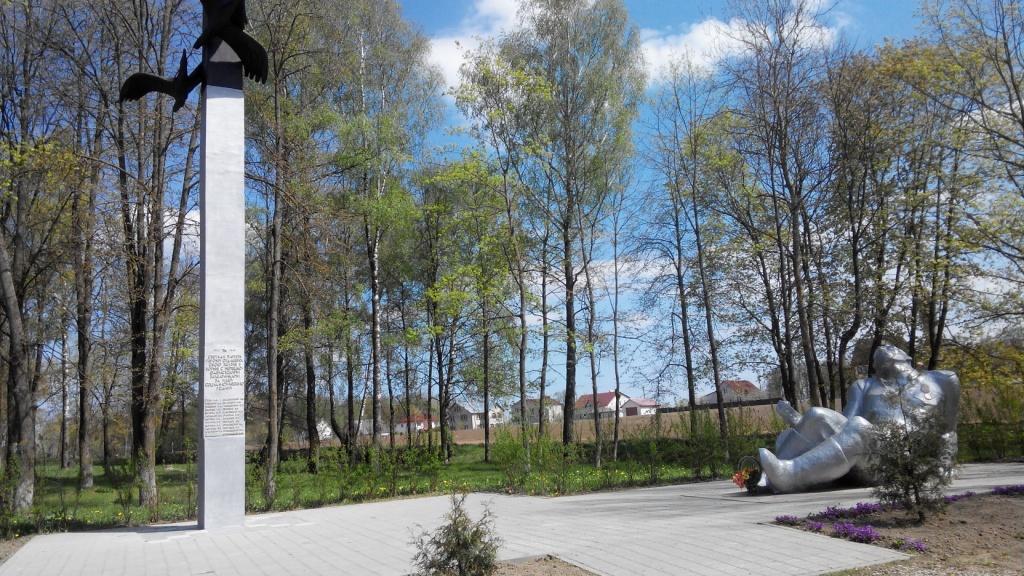 9. Карта расположения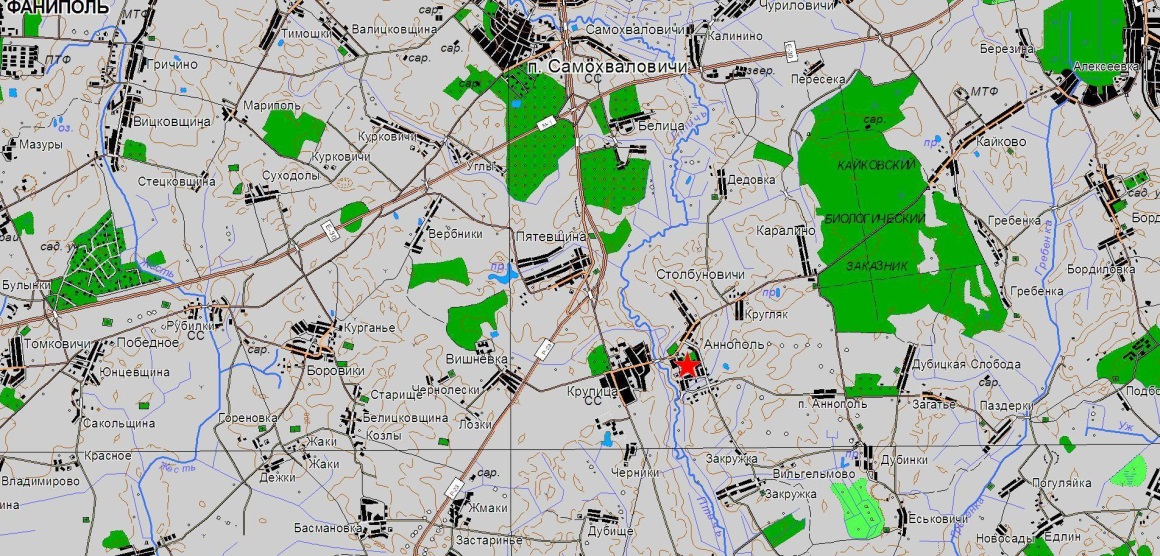 8. Фотоснимок захоронения9. Карта расположения